Tytuł referatuJan Kowalski1, Aleksander Nowak21 Uniwersytet Warszawski, Warszawa2 Politechnika Gdańska, GdańskE-mail: (adres email głównego autora do korespondencji)Streszczenie. Tekst streszczenia.Słowa kluczowe: pięć słów kluczowych po przecinkuTytuł rozdziału (poziom 1)Pierwszy akapit pod tytułem nie ma wcięcia. (styl: Bodytext style).Kolejne akapity mają wcięcie (styl: BodytextIndented style).Kolejny rozdział (poziom 1)Pierwszy akapit pod tytułem nie ma wcięcia. (styl: Bodytext style).Kolejne akapity mają wcięcie (styl: BodytextIndented style).Tytuł podrozdziału (poziom 2)Pierwszy akapit pod tytułem nie ma wcięcia. (styl: Bodytext style).Kolejne akapity mają wcięcie (styl: BodytextIndented style).Tytuł podrozdziału Pierwszy akapit pod tytułem nie ma wcięcia. (styl: Bodytext style).Kolejne akapity mają wcięcie (styl: BodytextIndented style).Tabele i rysunki Tabele i rysunki powinny być umieszczone w tekście blisko miejsca, w którym zostały przywołane 
po raz pierwszy. Tabele i rysunki powinny być numerowane. Wyrównanie do środka wraz podpisem.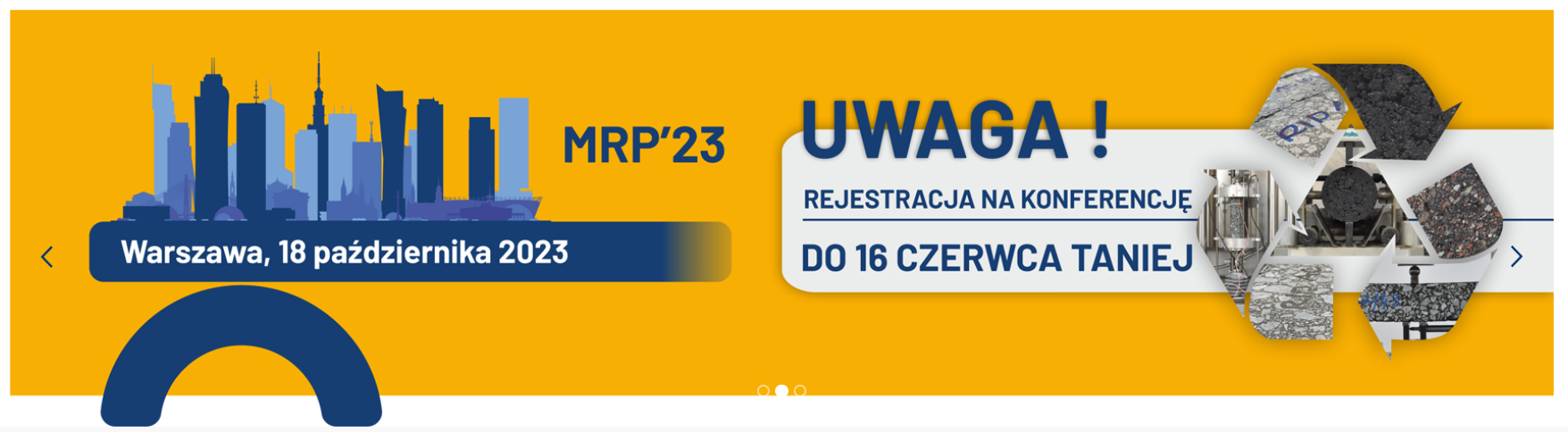 Rys. 1. Przykładowy podpisListy punktowaneProszę użyć następujących punktorów:linia 1, (styl: Bulleted)linia 2.Bibliografia (numeracja wg kolejności występowania w tekście)Kukiełka J., Bańkowski W., 2019. The experimental study of mineral-cement-emulsion mixtures with rubber powder addition. Construction and Building Materials, 226, 759–766. https://doi.org/10.1016/j.conbuildmat.2019.07.276Szydło A., Mackiewicz P., Skotnicki Ł., Kuźniewski J., 2019. Ocena wpływu innowacyjnego środka wiążącego na właściwości fizyczne, mechaniczne i reologiczne recyklowanej podbudowy wykonanej 
z mieszanki mineralno-spoiwowej z emulsją asfaltową. Raport nr 3/2/PWr/2019. Program „Nowoczesne technologie materiałowe” TECHMATSTRATEG.Dołżycki B., Jaczewski M., Szydłowski C., Bańkowski W., Gajewski M. D.: Analysis of selected mechanical properties of mineral-cement-emulsion mixtures (MCE). Roads and Bridges - Drogi 
i Mosty, 22, 1, 2023, 41-61, http://dx.doi.org/10.7409/rabdim.023.003Uwaga:Autorzy referatów zakwalifikowanych do publikacji w kwartalniku „Roads and Bridges -Drogi 
i Mosty” będą proszeni o dostosowanie referatu do wymagań redakcyjnych tego czasopisma (https://www.rabdim.pl/index.php/rb).